Solicitud de inscripción a Curso deportes Náuticos 2.02407/2022Datos de la actividad:Modalidad:(Vela, remo, kayak, etc.)Fecha desde  	hasta 	Horario:   	Precio total:  	€  Pagado: Licencia:  Prueba:    Escuela:    Equipo: Datos del alumno/aNombre: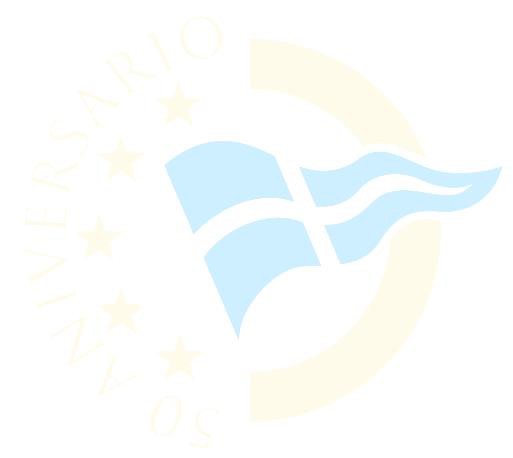 Apellidos:   	DNI / NIE / Pasaporte:SIP:Fecha Nac.:  	/  	 /e-mail:  	Tel. Móvil: Domicilio:  		Ciudad:Provincia:  	C.P.:   	País:  _________________No socio 	Socio Nº: 	Datos del padre, madre o tutor/aNombre y apellidos:DNI / NIE / Pasaporte:  	Teléfono:e-mail:En caso de condiciones meteorológicas adversas que impidan el desarrollo de la actividad, el RCND no reembolsará el importe del curso.¿Tiene el alumno alguna alergia o condición médica que deberían informar al club por su propia seguridad?Confirma haber aceptado las normas de inscripción del curso              SI              NO INFORMACIÓN BÁSICA SOBRE PROTECCIÓN DE DATOS PERSONALESResponsable: REAL CLUB NAUTICO DENIA Finalidad: - Gestión del servicio solicitado.- Legitimación: Consentimiento expreso prestado al firmar el presente documento.Destinatarios: Cesiones y/o transferencias a terceras empresas y/o organismos tal y como se indica en la información adicional. Derechos: Acceso, rectificación, oposición, limitación, así como otros derechos debidamente recogidos en la información adicional. + Información: Puede consultar información adicional al respecto a través del siguiente enlace www.procoden.es/G03067824Al firmar la presente autoriza a la captación de imágenes/fotografías en las que aparezca individualmente o en grupo, dentro del contexto delas actividades empresariales o profesionales prestadas por el responsable, con la finalidad de ser publicadas en la web, redes sociales y demás canales de difusión de éste último (opcional).En prueba conformidad, firma el presente en  	,    	de   	 deNombre y apellidos: 	DNI:Firmado interesado